Перемогла у конкурсі студентських наукових робіт 25 грудня 2020 рокуСтудентка-першокурсниця Вінницького інституту Університету «Україна» перемогла у конкурсі студентських наукових робіт і отримала путівку на двох від уповноваженого Президента України з прав людей з інвалідністю Валерія Сушкевича.22 грудня в Офісі Президента України відбулася зустріч зі студентами та керівництвом Університету «Україна». Пан Валерій Сушкевич особисто вручив грошові премії студентам, які стали переможцями у щорічному конкурсі студентських наукових робіт.Марія Бойко отримала путівку на двох у Західний реабілітаційно-спортивний центр НКСІУ.Студент-реабілітолог, учасник бойових дій Сергій Жураховський отримав шанс стати частиною реабілітаційної програми за підтримки NATO.«Такі зустрічі мотивують і надихають наших студентів», - прокоментувала директорка інституту, проректорка з науки та міжнародної діяльності Університету «Україна» Ганна Давиденко. «Ми у свою чергу вручили Валерію Михайловичу і його команді Подяки за багаторічну співпрацю та постійну увагу і підтримку студентів з інвалідністю».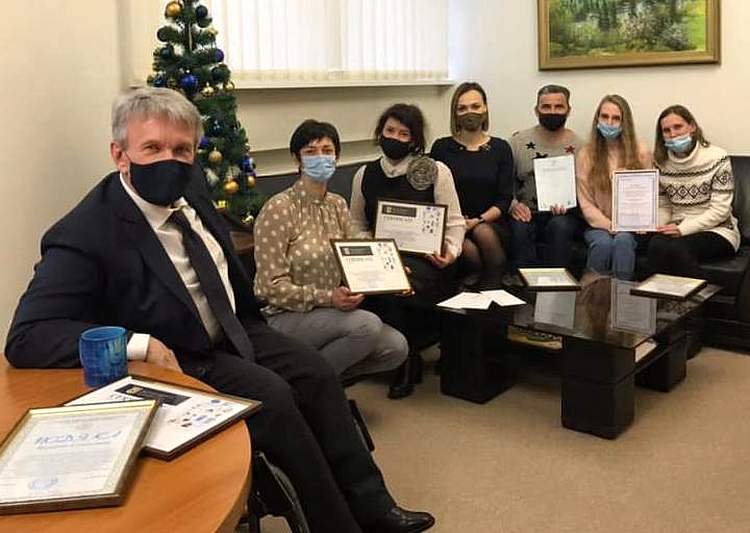 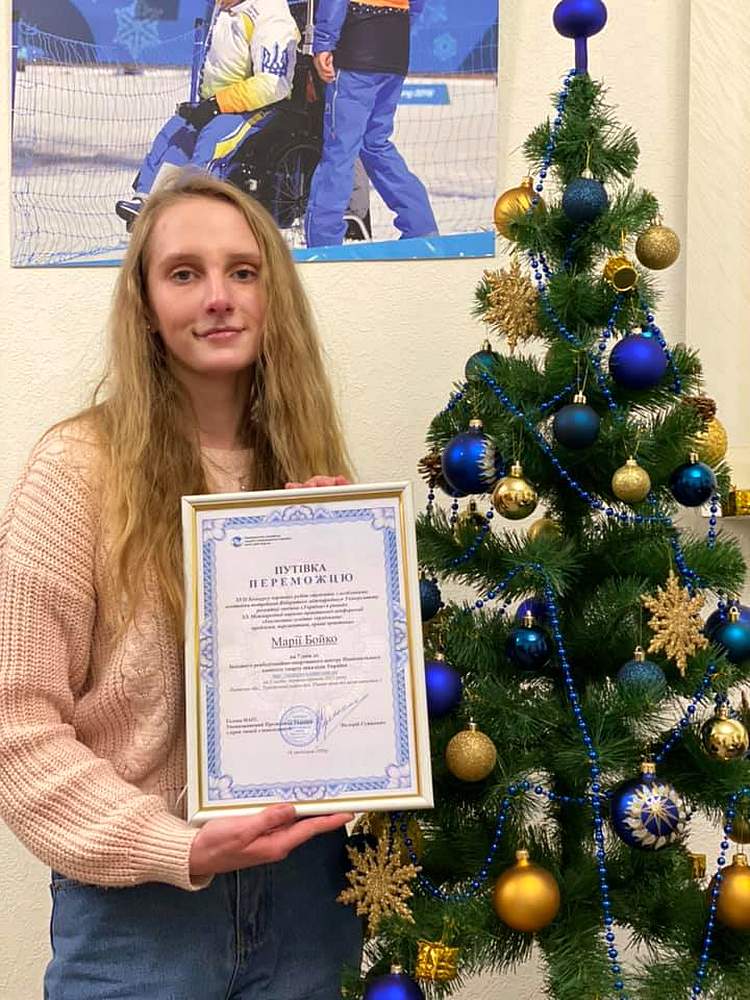 